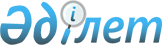 Об определении мест для размещения агитационных печатных материалов и предоставлении кандидатам помещений для встреч с избирателями
					
			Утративший силу
			
			
		
					Постановление акимата города Степногорска Акмолинской области от 13 января 2020 года № а-1/9. Зарегистрировано Департаментом юстиции Акмолинской области 17 января 2020 года № 7648. Утратило силу постановлением акимата города Степногорска Акмолинской области от 30 марта 2021 года № А-3/111
      Сноска. Утратило силу постановлением акимата города Степногорска Акмолинской области от 30.03.2021 № А-3/111 (вводится в действие со дня официального опубликования).
      В соответствии с Конституционным законом Республики Казахстан от 28 сентября 1995 года "О выборах в Республике Казахстан", Законом Республики Казахстан от 23 января 2001 года "О местном государственном управлении и самоуправлении в Республике Казахстан", акимат города Степногорска ПОСТАНОВЛЯЕТ:
      1. Определить совместно с Степногорской городской территориальной избирательной комиссией места для размещения агитационных печатных материалов согласно приложению 1 к настоящему постановлению.
      2. Предоставить кандидатам на договорной основе помещения для встреч с избирателями согласно приложению 2 к настоящему постановлению.
      3. Признать утратившими силу постановления акимата города Степногорска "Об определении мест для размещения агитационных печатных материалов и предоставлении помещений для встреч с избирателями" от 18 февраля 2011 года № А-2/48 (зарегистрировано в Реестре государственной регистрации нормативных правовых актов № 1-2-140, опубликовано 24 февраля 2011 года в газетах "Степногорск ақшамы" и "Вечерний Степногорск"), "О внесении изменения в постановление акимата города Степногорска от 18 февраля 2011 года № А-2/48 "Об определении мест для размещения агитационных печатных материалов и предоставлении помещений для встреч с избирателями" от 24 июня 2013 года № А-6/235 (зарегистрировано в Реестре государственной регистрации нормативных правовых актов № 3770, опубликовано 23 июля 2013 года в газетах "Степногорск ақшамы" и "Вечерний Степногорск").
      4. Контроль за исполнением настоящего постановления возложить на руководителя аппарата акима города Степногорска.
      5. Настоящее постановление вступает в силу со дня государственной регистрации в Департаменте юстиции Акмолинской области и вводится в действие со дня официального опубликования.
      "СОГЛАСОВАНО"
      "СОГЛАСОВАНО"
      "СОГЛАСОВАНО"
       "СОГЛАСОВАНО" Места для размещения агитационных печатных материалов Помещения, предоставляемые кандидатам на договорной основе для встреч с избирателями
					© 2012. РГП на ПХВ «Институт законодательства и правовой информации Республики Казахстан» Министерства юстиции Республики Казахстан
				
      Аким города Степногорска

Е.Баяхметов

      Степногорская городская
территориальная избирательная
комиссия

      Государственное коммунальное предприятие
на праве хозяйственного ведения
"Степногорская многопрофильная городская больница"
при управлении здравоохранения Акмолинской области

      Коммунальное государственное учреждение
"Областной дом юношества "Жастар"
(центр социальной адаптации),
город Степногорск" управления образования
Акмолинской области

      Государственное коммунальное казенное
предприятие "Горнотехнический колледж,
город Степногорск" при управлении 
образования Акмолинской области
Приложение 1 к постановлению
акимата города Степногорска
от "13" января 2020 года
№ а-1/9
№
Места для размещения агитационных печатных материалов
1
город Степногорск, 3 микрорайон, 84, щит у здания государственного казенного коммунального предприятия "Центральный дворец культуры "Горняк" при отделе культуры, развития языков, физической культуры и спорта города Степногорска
2
город Степногорск, 1 микрорайон, больничный комплекс, щит у здания государственного коммунального предприятия на праве хозяйственного ведения "Степногорская многопрофильная городская больница" при управлении здравоохранения Акмолинской области
3
город Степногорск, 9 микрорайон, 4, щит у здания государственного коммунального казенного предприятия ясли-сад "Балауса" с инклюзивным обучением при государственном учреждении "Отдел образования города Степногорска"
4
город Степногорск, 6 микрорайон, 13, щит у здания коммунального государственного учреждения "Областной дом юношества "Жастар" (центр социальной адаптации), город Степногорск" управления образования Акмолинской области
5
город Степногорск, 1 микрорайон, 47, щит у здания государственного коммунального казенного предприятия "Детская музыкальная школа" при отделе образования города Степногорска 
6
город Степногорск, 4 микрорайон, 47, щит у здания государственного коммунального казенного предприятия "Горнотехнический колледж, город Степногорск" при управлении образования Акмолинской области 
7
город Степногорск, поселок Аксу, улица Кабылденова, 3, щит у здания государственного казенного коммунального предприятия "Дом культуры поселка Аксу" при отделе культуры, развития языков, физической культуры и спорта города Степногорска
8
город Степногорск, поселок Аксу, улица Набиева, 26, щит у здания государственного учреждения "Аппарат акима поселка Аксу"
9
город Степногорск, поселок Заводской, улица Бауржана Момышулы, 15, щит у здания государственного учреждения "Аппарат акима поселка Заводской"
10
город Степногорск, поселок Заводской, улица Бейбитшилик, 11а, щит у здания государственного учреждения "Централизованная библиотечная система" при отделе культуры, развития языков, физической культуры и спорта города Степногорска
11
город Степногорск, поселок Шантобе, 1 микрорайон, 23, щит у здания государственного казенного коммунального предприятия "Дом культуры "Горняк" поселка Шантобе" при отделе культуры, развития языков, физической культуры и спорта города Степногорска
12
город Степногорск, поселок Бестобе, улица Бейбитшилик, 492, щит у здания государственного коммунального казенного предприятия "Дом культуры "Рауан" при отделе культуры, развития языков, физической культуры и спорта города Степногорска"
13
город Степногорск, поселок Бестобе, улица Ыбырай Алтынсарин, 47, щит у здания коммунального государственного учреждения "Средняя школа № 2 поселка Бестобе" отдела образования города Степногорска
14
город Степногорск, село Карабулак, улица Сарыарка, 24, щит у здания государственного учреждения "Аппарат акима села Карабулак"
15
город Степногорск, село Изобильное, улица Казахстанская, 9, щит у здания государственного учреждения "Аппарат акима села Изобильное города Степногорска"
16
город Степногорск, Богенбайский сельский округ, село Байконыс, улица Ы.Алтынсарина, 1, щит у здания государственного учреждения "Аппарат акима Богенбайского сельского округа города Степногорска"
17
город Степногорск, село Кырык кудык, улица Богенбай Батыра, 9, щит у здания государственного учреждения "Аппарат акима села Кырык кудык города Степногорск"Приложение 2 к постановлению
акимата города Степногорска
от "13" января 2020 года
№ а-1/9
№
Помещения, предоставляемые кандидатам на договорной основе для встреч с избирателями
1
город Степногорск, 6 микрорайон, 13, актовый зал здания коммунального государственного учреждения "Областной дом юношества "Жастар" (центр социальной адаптации), город Степногорск" управления образования Акмолинской области
2
город Степногорск, 5 микрорайон, 1, актовый зал здания коммунального государственного учреждения "Школа-гимназия №6 имени Абая Кунанбаева" отдела образования города Степногорска
3
город Степногорск, 2 микрорайон, 1, актовый зал здания государственного казенного коммунального предприятия "Центральный дворец культуры "Горняк" при отделе культуры, развития языков, физической культуры и спорта города Степногорска